Art - DYDD GŴYL DEWI SANT HAPUSDesign or make (out of recycled material) a Welsh love spoon. Using the symbols below, try and design or make a Welsh love spoon. These are traditionally given as a wedding present but it might be nice for you to make one to give/send to a family member to brighten their day. These could be given on Saint David’s day which is the 1st March. 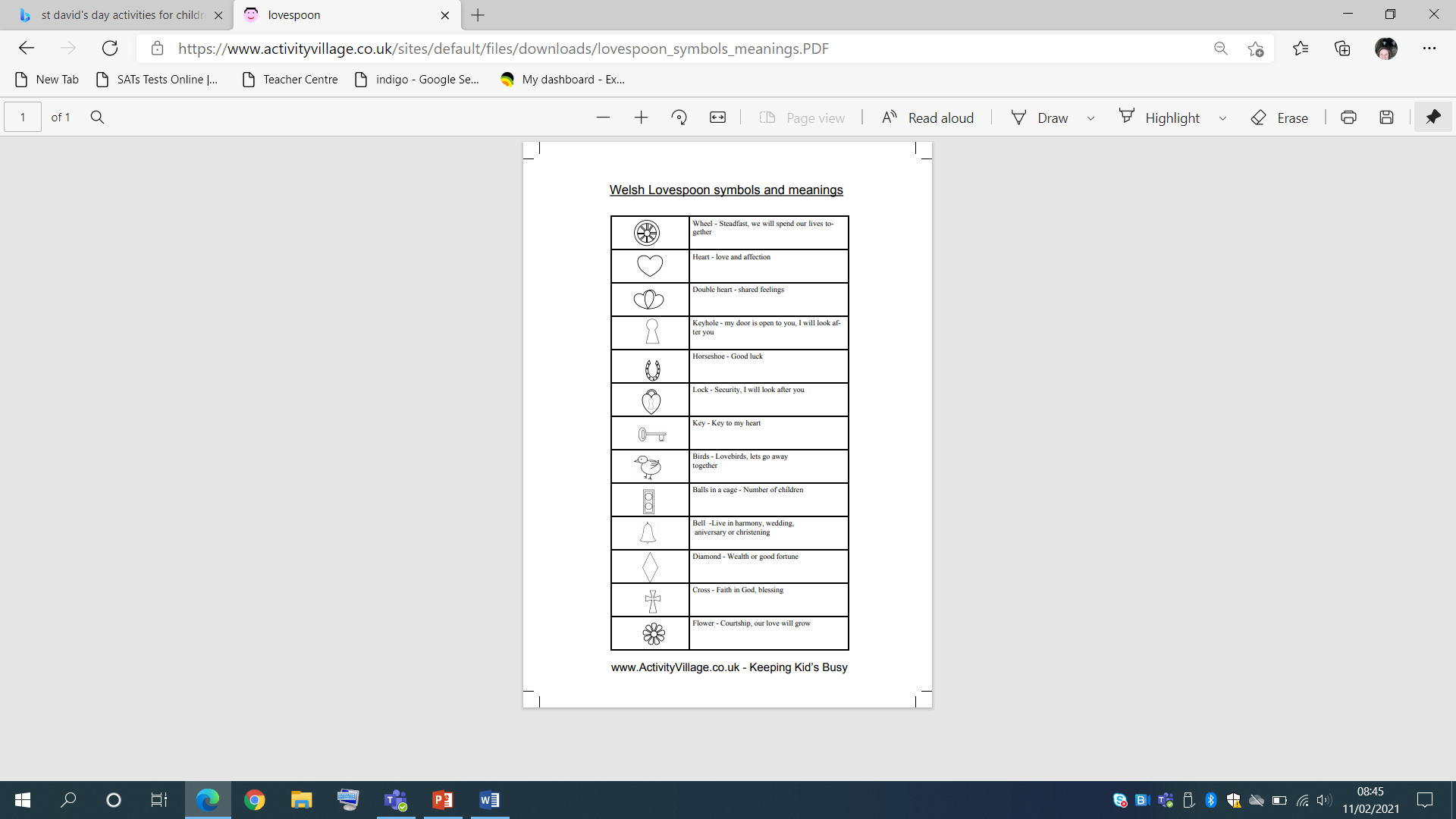 